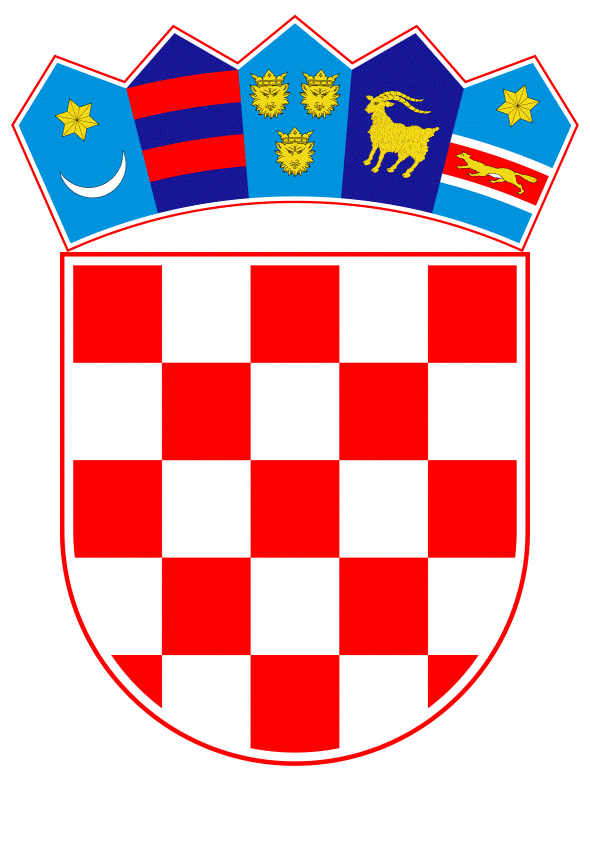 VLADA REPUBLIKE HRVATSKEZagreb, 27. prosinca 2019.______________________________________________________________________________________________________________________________________________________________________________________________________________________________Banski dvori | Trg Sv. Marka 2  | 10000 Zagreb | tel. 01 4569 222 | vlada.gov.hrPrijedlogNa temelju članka 10. stavka 1. Zakona o pomorskom dobru i morskim lukama (Narodne novine, br. 158/03, 100/04, 141/06, 38/09, 123/11 – Odluka Ustavnog suda Republike Hrvatske 56/16 i 98/19), Vlada Republike Hrvatske je na sjednici održanoj ________________ 2019. donijelaO D L U K Uo davanju Lučkoj upravi Splitsko-dalmatinske županije na privremeno upravljanje i korištenje lučka područja postojeće sportske luke Zenta i postojeće sportske luke ŠpinutI.Ovom Odlukom daje se Lučkoj upravi Splitsko-dalmatinske županije na privremeno upravljanje i korištenje lučka područja postojeće sportske luke Zenta i postojeće sportske luke ŠpinutII.Kopneni i morski dio pomorskog dobra – lučkog područja postojeće sportske luke Zenta obilježen je poligonom točaka izraženih HTRS96 projekciji kako slijedi:Kopneni i morski dio pomorskog dobra – lučkog područja postojeće sportske luke Špinut obilježen je poligonom točaka izraženih HTRS96 projekciji kako slijedi:III.Površina pomorskog dobra – lučkog područja postojeće sportske luke Zenta ukupno iznosi 113.716 m², a sve na način kako je prikazano na grafičkoj podlozi koja čini Prilog 1. ove Odluke i ne objavljuje se u Narodnim novinama.Površina pomorskog dobra – lučkog područja postojeće sportske luke Špinut ukupno iznosi 87.850 m², a sve na način kako je prikazano na grafičkoj podlozi koja čini Prilog 2. ove Odluke i ne objavljuje se u Narodnim novinama.IV.Područje pomorskog dobra – lučkog područja iz točke II. ove Odluke daje se Lučkoj upravi Splitsko-dalmatinske županije na privremeno upravljanje i korištenje na vremensko razdoblje od jedne godine, računajući od dana objave ove Odluke u Narodnim novinama.V.Lučka uprava Splitsko-dalmatinske županije dužna je na lučkim područjima sportskih luka iz točke II. ove Odluke voditi brigu o nastavku sportske aktivnosti, održavanju, upravljanju, zaštiti i unaprjeđenju pomorskog dobra i sigurnosti plovidbe, osigurati pružanje usluga od općeg interesa, usluge dizanja i/ili spuštanja plovila te usluga ugostiteljstva.VI.Na lučkim područjima sportskih luka iz točke II. ove Odluke, Lučka uprava Splitsko-dalmatinske županije mora osigurati red, čuvanje i zaštitu objekata, plovila i opreme, koji su zatečeni na lučkim područjima, koja su predmet ove Odluke na dan preuzimanja luke.VII.U cilju ispunjavanja obveza iz točke VI. ove Odluke, Lučka uprava Splitsko-dalmatinske županije, u ime Republike Hrvatske, a za svoj račun naplaćuje naknadu za vez plovila, ovisno o namjeni istog, s time da maksimalni iznos pristojbe za vez za brodice namijenjene za osobne potrebe dužine do 10 metra prema nedjeljivom dužnom metru preko svega iznosi 100,00 kuna godišnje, a za brodice namijenjene za osobne potrebe dužine preko 10 metra prema nedjeljivom dužnom metru preko svega iznosi 200,00 kuna godišnje.Lučka uprava Splitsko-dalmatinske županije nije ovlaštena lučke pristojbe naplaćivati putem treće osobe.VIII.Ovlašćuje se Lučka uprava Splitsko-dalmatinske županije da ishodi lokacijsku dozvolu na ime Republike Hrvatske, Ministarstva mora, prometa i infrastrukture za zahvat u prostoru sportske luke Zenta na temelju dokumenata uređenja prostora, koji su na snazi na dan donošenja ove Odluke.Lučkoj upravi Splitsko-dalmatinske županije priznaju se troškovi ispunjavanja obveza iz ove Odluke, u visini od 40 %, prihoda ostvarenih na lučkim područjima sportskih luka iz točke II. ove Odluke, te troškovi koji nastanu s naslova ishođenja lokacijske dozvole iz stavka 1. ove točke.Lučka uprava Splitsko-dalmatinske županije dužna je otvoriti poseban račun na koji će se prikupljati sredstva s naslova poslova iz točke VII. ove Odluke i dužna je nakon 6 mjeseci pisano izvijestiti Ministarstvo mora, prometa i infrastrukture o uprihođenim sredstvima, stanju u lukama te poduzetim radnjama i troškovima u vezi ishođenja lokacijske dozvole. Ostatak sredstava Lučka uprava Splitsko-dalmatinske županije, po prihvaćenom izvještaju isplaćuje u korist državnog proračuna Republike Hrvatske.IX.Danom stupanja na snagu ove Odluke, Lučka uprava Splitsko-dalmatinske županije preuzima posjed sportskih luka, te preuzima zatečene ugovore o vezu plovila.Lučka uprava Splitsko-dalmatinske županije dužna je na dan preuzimanja sportske luke zajedno s predstavnikom Ministarstva mora, prometa i infrastrukture sastaviti Zapisnik o stanju u luci, koji će sadržavati popis zatečene opreme, zatečenih plovnih objekata te stanje lučke podgradnje i nadgradnje.Lučka uprava Splitsko-dalmatinske županije dužna je zaključiti nove ugovore o vezu, sukladno namjeni pojedine brodice, a na razdoblje ne duže od onog na koji su istoj lučka područja sportskih luka iz točke II. ove Odluke dana na privremeno upravljanje.X.Ova Odluka stupa na snagu danom donošenja i objavit će se Narodnim novinama.Klasa: Urbroj: Zagreb,PREDSJEDNIK

mr. sc. Andrej PlenkovićOBRAZLOŽENJEKoncesija za luku posebne namjene – sportsku luku Zenta, dodijeljena od strane Županijskog poglavarstva Splitsko – dalmatinske županije Pomorskom športskom društvu Zenta istekla je dana 30. lipnja 2014. godine. Ista koncesija bila je dodijeljena sukladno odredbama Zakona o morskim lukama, te je obuhvat lučkog područja danog u koncesiju bio utvrđen Odlukom o davanju na uporabu i korištenje luke posebne namjene – sportske luke Zenta (KLASA: 022-04/98-02/84, UR.BROJ: 2181/1-2-98-1, od dana 14. srpnja 1998. godine i KLASA: 022-04/03-02/42 od dana 03. ožujka 2003. godine).Isto tako i koncesija za luku za luku posebne namjene – sportsku luku Špinut, dodijeljena od strane Županijskog poglavarstva Splitsko – dalmatinske županije Pomorskom športskom društvu Špinut istekla je dana 31. kolovoza 2013. godine. Ista koncesija bila je dodijeljena sukladno odredbama Zakona o morskim lukama, te je obuhvat lučkog područja danog u koncesiju bio utvrđen Odlukom o davanju na uporabu i korištenje luke posebne namjene – sportske luke Špinut (KLASA: 022-04/97-02/126, UR.BROJ: 2181/1-2-97-2, od 10. listopada 1997. godine i Klasa: 022-04/03-02/176, Ur.broj: 2181/01-02-03-01, od 15. listopada 2003.).Sukladno važećem Zakonu o pomorskom dobru i morskim lukama preduvjet za raspis javnog natječaja je utvrđivanje granice lučkog područja i upis pomorskog dobra – lučkog područja kao takvog u zemljišnoj knjizi, a isti preduvjeti u odnosu na luku Zenta i luku Špinut nisu ispunjeni.Sukladno članku 11. Uredbe o razvrstaju luka otvorenih za javni promet i luka posebne namjene („Narodne novine“, br. 110/2004 i 82/2007), luka Zenta i luka Špinut su luke posebne namjene od značaja za Republiku Hrvatsku, stoga je prema članku 20. stavku 3. Zakona nadležna za davanje koncesije Vlada Republike Hrvatske.Iako se radi o postojećim, izgrađenim lukama koje se koriste za vez plovila, kako nije dana u koncesiju iste predstavljaju pomorsko dobro u općoj upotrebi, kojim sukladno članku 10. Zakona upravlja, vodi brigu o zaštiti i odgovara Republika Hrvatska, neposredno ili putem jedinica područne (regionalne) samouprave, odnosno jedinica lokalne samouprave.Ovom Odlukom želi se spriječiti velika šteta na postojećoj infrastrukturi luka zbog neodržavanja, šteta koja nastaje državnom proračunu, proračunu županije i grada zbog neplaćanja naknade za koncesiju od strane nelegalnih korisnika luke, s jedne strane, a osigurati red na pomorskom dobru i preduvjeti za zakonito korištenje luka s druge.Ova Odluka predstavlja vremenski ograničenu iznimku u načinu upravljanja lukama sukladno njihovoj namjeni, a sve u cilju ispunjenja obveza koje Republika Hrvatska ima u odnosu na pomorsko dobro.Naime, mišljenja smo kako Republika Hrvatska, putem odluke Vlade Republike Hrvatske ima pravo neposredno upravljati pomorskim dobrom u općoj upotrebi povjeravajući isto lučkoj upravi na upravljanje, a sve u cilju održavanja reda i osiguranja postojeće infrastrukture.Naime, kako se radi o lukama u kojima je privezan velik broj plovnih objekata upravljanje je potrebno povjeriti pravnom subjektu koji ima znanja i iskustva u upravljanju lukom, a budući da se lučke uprave osnivaju upravo radi upravljanja, gradnje i korištenja luka otvorenih za javni promet, a koje su neprofitne pravne osobe, predlaže se Lučkoj upravi Splitsko – dalmatinske dati luku Zenta i luku Špinut na privremeno upravljanje i korištenje, a do stjecanja preduvjeta za raspis javnog natječaja i dodjelu koncesije.Ističe se kako će se ovakvom odlukom onemogućiti nelegalno korištenje luka, osigurati red u lukama i zaštita plovila vezanih u luci, ali i izbjeći eventualna odgovornost Republike Hrvatske, koja s naslova  članka 10. Zakona o pomorskom dobru i morskim lukama pomorskim dobrom upravlja, vodi brigu o zaštiti ali i odgovara, u slučaju oštećenja plovnih objekata u lukama, ali i eventualnih ozljeda fizičkih osoba koje koriste luku, kojom nitko ne upravlja.Lučka uprava Splitsko – dalmatinske županije ovom se odlukom ovlašćuje upravljati lukom Zenta i lukom Špinut na način na koji upravlja lukama otvorenim za javni promet, a čime se ne mijenja i ne može promijeniti namjena ovih luka kako je utvrđena dokumentima prostornoga uređenja.Naime, nesporno je kako predmetne luke nisu planirane kao luke otvorene za javni promet, niti je intencija Ministarstva mora, prometa i infrastrukture ovom Odlukom promijeniti namjenu luka kako je utvrđena važećim dokumentima prostornoga uređenja, već samo urediti prijelazni period do stjecanja uvjeta za koncesioniranje luka. Odlukom se ne utvrđuje lučko područje luke Zenta i luke Špinut, već se Lučkoj upravi Splitsko – dalmatinske županije daje upravljanje onaj dio pomorskog dobra koji se u naravi koristi kao luka, stoga se iste i nazivaju „postojeće sportske luke“. Temeljem lokacijske dozvole, na ishođenje koje se Lučka uprava Splitsko – dalmatinske županije ovlašćuje i obvezuje ovom Odlukom, bit će utvrđena granica lučkog područja luke Zenta, te pomorsko dobro – lučko područje upisati kao takvo u zemljišne knjige, što je preduvjet za raspis javnog prikupljanja ponuda i dodjelu koncesija za luke.Po ispunjavanju obveza Lučke uprave Splitsko – dalmatinske županije i stjecanja uvjeta za koncesioniranje Vlada Republike Hrvatske raspisat će javno prikupljanje ponuda i dodijeliti koncesije za korištenje luke posebne namjene – sportske luke Zenta i luke posebne namjene – sportske luke Špinut, čime će se privesti svojoj svrsi ove sportske luke i osigurati preduvjeti za uspješniji razvoj sporta na području Grada Splita. U odnosu na propisani najviši iznos naknade vez brodica namijenjenih za osobne potrebe navodimo kako su Pravilnikom o kriterijima za određivanje namjene pojedinog dijela luke otvorene za javni promet županijskog i lokalnog značaja, način plaćanja veza, uvjete korištenja, te određivanja maksimalne visine naknade i raspodjele prihoda („Narodne novine“, br. 94/07, 79/08, 114/12 i 47/13) propisani kriteriji i visina maksimalnih lučkih pristojbi za stalni vez na komunalnom dijelu luke, pa je tako iznos pristojbe za vez na komunalnom dijelu luke otvorene za javni promet za brod/brodicu prema nedjeljivom dužnom metru preko svega u prvoj zoni propisan u maksimalnom iznosu od 200,00 kuna godišnje. Ovakvim ograničenjem iznosa pristojbe za vez prema dužini plovnog objekta želi se osigurati kontinuitet održavanja sportskih aktivnosti u lukama koje su predmet ove Odluke.Zaključno ističemo kako ovakvu Odluku podržava i preporučuje Splitsko – dalmatinska županijaPredlagatelj:Ministarstvo mora, prometa i infrastrukturePredmet:Prijedlog Odluke o davanju Lučkoj upravi Splitsko – dalmatinske županije na privremeno upravljanje i korištenje lučka područja postojeće sportske luke Zenta i postojeće sportske luke ŠpinutBrojtočkeHTRS96HTRS96BrojtočkeEN1496455.1624817746.7932496460.2174817756.5043496506.4104817812.8234496495.6514817857.8265496509.8574817872.9716496508.1104817876.6707496508.3454817878.6148496516.3934817886.4589496523.4204817908.27410496523.5304817911.05511496521.5104817919.36812496518.1954817928.58813496542.4794817933.79514496542.9204817931.98015496551.4654817933.95716496561.0484817922.05117496570.0724817913.47418496583.1324817907.80019496598.1584817904.08120496608.6404817902.82021496643.4674817901.08822496661.0514817897.42523496685.7044817898.79924496704.3504817897.84525496719.7374817895.70326496767.7554817888.29927496793.1764817885.91728496818.3524817884.32129496837.9364817885.62430496847.3324817886.93331496871.4434817894.50732496888.1464817902.61833496906.3864817913.03634496919.4774817917.92235496966.3274817933.21536496981.0134817937.28037496983.7124817937.27838496985.6504817936.30339496986.7894817934.14440496996.0374817937.51041496995.8434817939.96742496996.6494817941.87143496998.1144817943.21844497048.1604817958.94045497056.9104817931.05046497026.1604817854.41047497023.8334817829.79848497010.2974817807.95649496981.6434817742.16350496969.8124817727.84051496942.0114817722.52052496819.5384817699.98353496666.9724817666.12654496616.3594817652.63455496598.7104817641.54756496587.3554817632.99257496579.2544817640.35658496547.0584817699.23259496531.1384817699.36560496506.6484817705.01461496481.1774817722.45462496460.1314817743.4731496455.1624817746.793BrojtočkeHTRS96HTRS96BrojtočkeEN1493523.224819522.292493522.384819416.673493522.354819396.094493507.1264819398.2165493502.7194819401.9356493487.0824819407.8797493479.6364819408.4898493479.2354819403.0949493476.5824819398.45510493424.2484819400.89511493413.1784819405.50712493389.8114819408.09513493380.3324819405.53514493361.3424819408.80915493332.8424819412.93316493294.3174819399.45817493270.8064819394.35318493242.6394819390.87919493235.9804819400.65020493230.4194819394.74821493165.8414819398.91122493120.9374819401.58023493125.9794819605.04824493574.5784819621.41525493587.4304819566.13826493523.8374819553.4781493523.224819522.29